UMW / AZ / PN – 68 / 20			                                              Wrocław, 02.07.2020r.NAZWA POSTĘPOWANIA  Dostawa i montaż klimatyzatorów, wykonanie instalacji elektrycznej zasilającej montowane urządzenia oraz prace budowlane towarzyszące robotom instalacyjnym.UNIEWAŻNIENIE POSTĘPOWANIA Uniwersytet Medyczny we Wrocławiu dziękuje Wykonawcy za udział w ww. postępowaniu. Zgodnie z art. 93 ust. 3 pkt 2 ustawy z dnia 29 stycznia 2004 r. Prawa zamówień publicznych (tekst jedn. – Dz. U. 
z 2019 r., poz. 1843), zwanej dalej „Pzp”, zawiadamiamy o jego unieważnieniu.Złożone ofertyOfertę złożył następujący Wykonawca, wymieniony w Tabeli: Czynności Zamawiającego podjęte po otwarciu ofert.Zamawiający stwierdził, że cena jedynej oferty złożonej w postępowaniu przewyższa  kwotę, jaką Zamawiający zamierza przeznaczyć na sfinansowanie zamówienia, która wynosi brutto 200 000,00 PLN, oraz, że nie może zwiększyć tej kwoty do ceny oferty.Wobec powyższego Zamawiający nie kontynuował badania i oceny oferty Wykonawcy, lecz podjął decyzję o unieważnieniu postępowania. Unieważnienie postepowaniaZamawiający niniejszym unieważnia ww. postępowanie na podstawie art. 93 ust. 1 pkt 4 Pzp, ponieważ oferta z najniższą ceną przewyższa kwotę, którą Zamawiający zamierza przeznaczyć 
na sfinansowanie zamówienia, a Zamawiający nie może zwiększyć tej kwoty do ceny najkorzystniejszej oferty.Z upoważnienia Rektora UMWp.o. Zastępcy Kanclerza ds. Zarządzania Administracją UMW /-/ Mgr Patryk Hebrowski 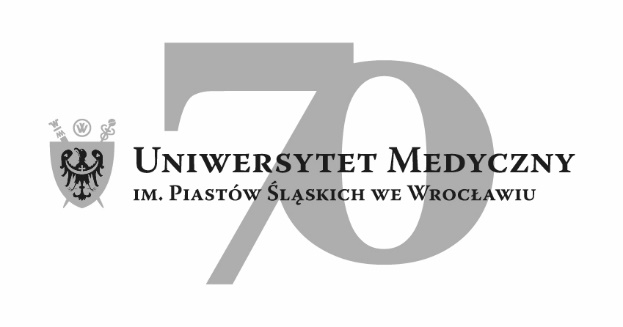 50-367 Wrocław, Wybrzeże L. Pasteura 1Dział Zamówień Publicznych  UMWUl. Marcinkowskiego 2-6, 50-368 Wrocławfax 71 / 784-00-45e-mail: monika.komorowska@umed.wroc.pl50-367 Wrocław, Wybrzeże L. Pasteura 1Dział Zamówień Publicznych  UMWUl. Marcinkowskiego 2-6, 50-368 Wrocławfax 71 / 784-00-45e-mail: monika.komorowska@umed.wroc.plNrWykonawca, adresCena realizacji przedmiotu zamówienia brutto w PLN(suma cen poszczególnych elementów oferty)Gwarancja na wykonane prace wchodzące w skład przedmiotu zamówienia:Czas przystąpienia do realizacji zlecenia 1Luxwent Sp. z o.o. Ul. Długa 4458-521 Jeżów Sudecki309 778,6460 miesięcy12 dni roboczych 